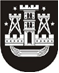 KLAIPĖDOS MIESTO SAVIVALDYBĖS TARYBASPRENDIMASDĖL KLAIPĖDOS MIESTO SAVIVALDYBĖS TARYBOS KONTROLĖS KOMITETO 2022 METŲ VEIKLOS PROGRAMOS PATVIRTINIMO2022 m. sausio 20 d. Nr. T2-1KlaipėdaVadovaudamasi Lietuvos Respublikos vietos savivaldos įstatymo 14 straipsnio 4 dalies 8 punktu, Klaipėdos miesto savivaldybės taryba nusprendžia:Patvirtinti Klaipėdos miesto savivaldybės tarybos Kontrolės komiteto 2022 metų veiklos programą (pridedama).Savivaldybės mero pavaduotojas Arvydas Cesiulis